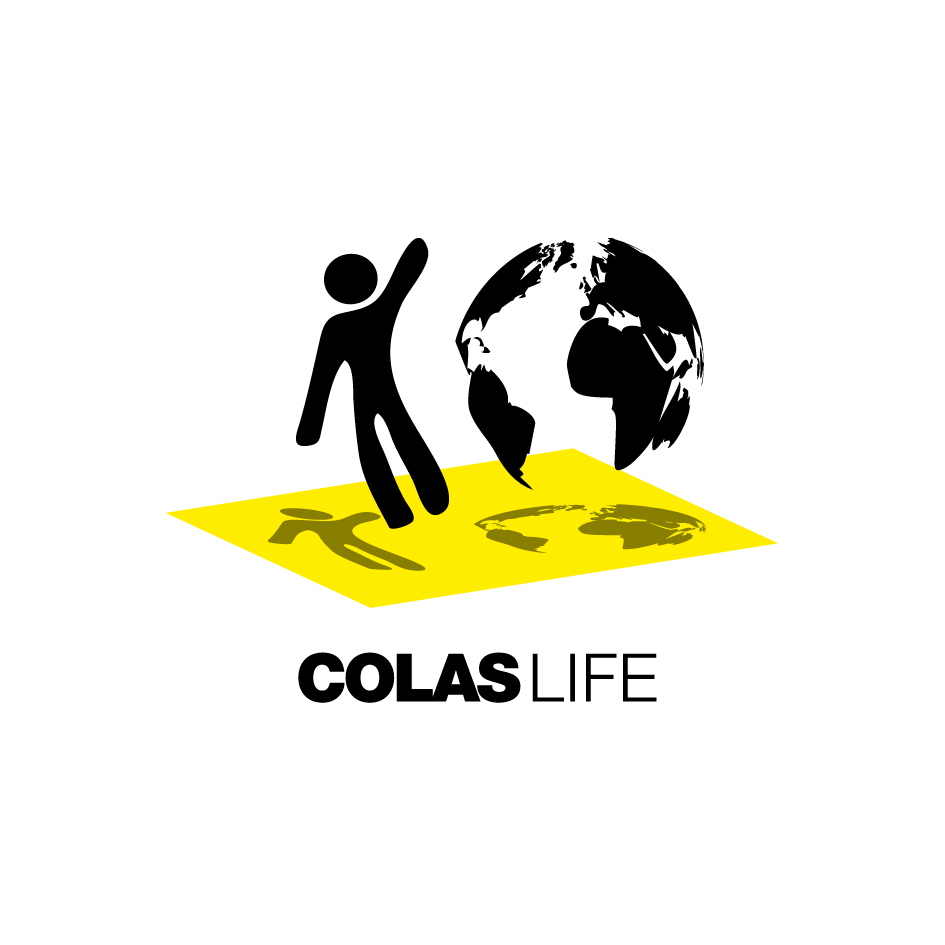 En route pour l’écoleProjet France 2016Formulaire de candidature à l’attention des associationsA renvoyer à l’adresse mail suivante : enroutepourlecole.ext@colas.com1/OrganisationMerci de respecter un maximum de 20 lignes par point.A : Nom de l’organisation, date de création, n° RNAB : Présentation de l’association, historique et vie associativeC : Contact (Nom, fonction, adresse, téléphone, email et site internet)D : Composition du Bureau et coordonnées2/ProjetMerci de respecter un maximum de 20 lignes par point.A : Nom du projet B : Contexte et populations ciblesC : Description du projetD : Lieux d’activitéE : Date de début et de fin de la mise en place du projet (projet existant ou nouveau projet)F : Equipes et moyens mis en œuvreG : Objectifs générauxH : Objectifs spécifiquesI : Résultats attendus3/ BudgetMontant en euros de l’aide sollicitéeJoindre impérativement le budget détaillé, soit à la suite du document, soit en PJ.Déclaration sur l’honneurJe soussigné, (Nom, Prénom) ………………………………………Représentant légal ou agissant en qualité de ………………..……….… de l’association (Nom) …………….(Joindre le pouvoir avec les 2 signatures du représentant légal et du mandaté)Certifie par la présente déclaration : l’exactitude des renseignements fournis ci-dessus,que l’association …. agit dans le respect des lois et des principes éthiques conformément à la charte des engagements du mouvement associatif,être à jour de ses obligations sociales et fiscales.Fait à ……………………, le ……….…..					Le représentant légal									(Cachet et signature)